Ciencias Naturales 7° Básico: Actividad 3.   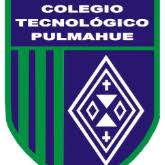 Nombre: ___________________________________________________________Curso:   7°Básico                     Fecha: ______________________ Objetivo: Identificar los cambios físicos en diferentes situaciones. Responde la siguiente actividad en tu cuaderno. Identifica el tipo de cambio físico que ocurren en cada ejemplo. (Cambio de estado, cambio térmico o cambio de forma).Ahora tú da al menos 6 ejemplos de cambios físicos.Fecha de entrega de la actividad viernes 3 de abril 2020.Para dudas con el contenido escribir al correo electrónico: tareas.bio.qui.ayelen@gmail.comPor favor al momento de consultar identificarse con su nombre y curso por favor. Enviar las actividades ya completadas al correo tareas.bio.qui.ayelen@gmail.com. Puedes tomar una fotografía de la actividad realizada en tu cuaderno y enviarla.  Los horarios de consultas serán los días miércoles y jueves de 8:00 a 11:00 horas.N°EjemploTipo de cambio físico.1Vapor de una tetera hirviendo. 2Romper una hoja de papel.3Lluvia.4Aire de un globo expuesto al sol. 5Cera de vela derritiéndose.6Hacer una figura con plastilina   7Glaciar derritiéndose.8Arrugar una hoja del cuaderno. 9El mercurio dentro de un termómetro. 10Hacer un helado. 